3.3超声与次声 培优练习一、选择题 1．振动频率是指物体每秒振动的次数．某款声波牙刷以悬浮马达为动力，带动刷头以每分钟30000次高速振动，带动水流深入牙齿难以触及的部位，达到清洁目的．人的听觉范围为20～20000Hz，则该牙刷振动时发出的声音（　　）A．是超声波	B．是次声波C．频率为30000Hz	D．频率为500Hz2．下列与声现象有关的说法中正确的是（ ）A．高速公路两旁的隔音板可防止噪声的产生B．汽车安装的倒车雷达是利用超声波工作的C．医生用听诊器检查病情时，提高了声音的音调D．太空中的宇航员能对话，表明声音能够在真空中传播3．伦敦奥运会期间英国军方将配备一种远程声波安保设备，该设备工作时可以产生高达150分贝的声音，尖锐的声响会让人耳感到刺痛，既可用作高音喇叭，也可用作非致命性武器驱散人群。关于该设备，下面说法正确的是（   ）A．该设备产生的是超声波B．该设备产生的是次声波C．“150分贝”是指所产生声音的响度D．“150分贝”是指所产生声音的音调4．关于声现象的说法正确的是A．物体的振幅越大音调越高B．声音在真空中的传播速度是340m/sC．打雷时捂住耳朵可以防止雷声的产生D．地震、火山喷发等自然现象都伴有次声波的产生5．地震前夕,在地球内部某处振动发声,这种“地震征兆”人耳不能察觉,而动物能够观察,那么这种振动的频率范围可能是A．小于每秒20次B．在每秒20次到每秒5000次之间C．在每秒5000次到每秒20000次之间D．大于每秒20000次6．下列说法中正确的是A．大象利用人们听不见的超声波进行交流.B．人们利用听得见的次声获得信息,来预测火山、地震、海啸等灾害性的自然现象发生C．玩具、激光器发出的是超声波D．核爆炸、火箭发射、化学爆炸能产生次声波7．如图所示，用高压放电产生频率为23kHz～27kHz的声波，再用椭球形凹面镜使声波集中变强后反射到胆结石上，就能使胆结石粉碎，但对柔软的组织并不造成损伤．下面说法正确的是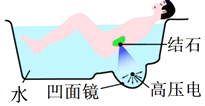 A．高压放电产生了声波，故声音不一定是物体振动产生的B．为避免治疗过程中声波对人耳的刺激，患者应戴上耳塞C．只有把声波经凹面镜有效集中起来，它才具有能量D．图示说明该声波具有方向性好、穿透能力强的特点8．以下利用了超声波来获取信息的是A．大象的“声音”交流B．蝙蝠的“回声”定位C．外科医生对结石病人的“超声”排石D．预报台风、地震或监测核试验9．用超声波清洗精密机械，是因为A．超声波能在液体、固体中传播	B．回声定位C．超声波能传递能量	D．超声波在不同介质的界面处发生反射10．超声波具有广泛的应用，下列事例中不属于运用超声波的是A．“B超”成像                       B．声呐测距                        C．超声波清洗器                  D．分贝仪 二、填空题 11．如图所示是人和一些动物发声和听觉的频率范围，其所发出的声音都是由于发声部位________而产生的。地震前伴有次声波产生，人、海豚和大象中能最先感觉到地震的是________。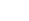 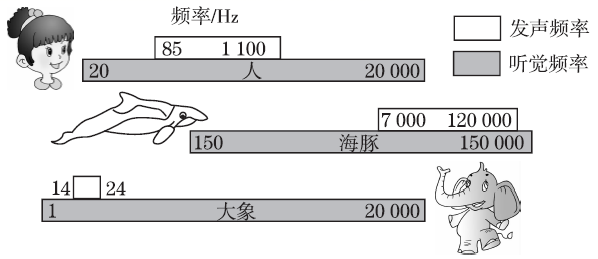 12．声波可以传递______。声波可以用来______钟表等精细的机械。外科医生常利用________振动除去人体内的_______。13．次声波的特点：传播时能量损失____，能传得很____，破坏性极大．主要用于预报自然灾害，监测核爆炸等．14．超声波的特点：____、方向性好、__、易于获得较集中的声能，有很强的“破碎”能力．15．中华恐龙园库克苏克大峡谷的“湿谷”深处，工作人员借助超声波水雾机营造出亦真亦幻的童话世界．超声波能将水打散而形成白雾，是因为超声波具有________；人耳听不见超声波，是因为超声波的频率大于________Hz．16．应用声传递信息的事例：(1)生活中，人们根据________知道大雨即将来临。(2)生产中，铁路工人根据钢轨敲击后发出声音的不同找到松动的螺栓。(3)医学上，利用“B超”诊断病情。(4)军事上，利用________系统探测敌方潜艇的距离和方位。17．把正在发声的音叉插入水中，水面激起了水花，说明发声的物体在______ ；中考考场附近禁止机动车鸣笛，这是从______ 处控制噪声用硬塑料片在梳子齿上划动可发出声音，快划比慢划的声音的______ 高科学工作者为了探测海底某处的深度，向海底垂直发射超声波，经过6s收到回波信号，海洋中深处的深度是______ 声音在海水中传播的速度是．18．人们能查觉到身后飞行的蜜蜂，而不能查觉到飞行的蝴蝶，这是因为_____汶川地震中，远在600公里以外的有些人感到恶心、胸闷，这是由于地震中产生的______  而引起的．19．动物的听觉范围通常与人不同．大象的语言可以用人听不到的___交流，海豚可以利用超声波进行交流，此时人类____（填：能、不能）听到它们的交流．20．汽车倒车雷达由挥头、处理器、蜂鸣器等部件组成。探头一般采用40kHZ、48kHZ、58kHZ的声波，该声波属于_______（选填超声波、次声波或可听声）．当探头发出的声波碰到障碍物后反射回来总共用了0.01s，则处理器能算出此时车尾到障碍物的距离为_______m．此时蜂鸣器发出短促的警报声，提醒司机小心驾驶，声音此时给司机传递了_______（选填“信息”或“能量”）。 三、解答题 21．为什么人能够听到蚊子飞过的声音却听不到蝴蝶飞过的声音？22．如图所示，是一台超声波加湿器．当这台加湿器正常工作时，人们能听到它发出的声音．请判断：人们听到的这声音是超声波吗？并简单解释理由．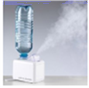 23．许多动物对地震很敏感，在地震前，表现出惊惶不定的异常状态，如“鸡飞上树高声叫，鱼跃水面惶惶跳，猪不吮食狗乱叫，老鼠出洞到处跑…”而人本身地震前却无感觉，请解释为什么？答案1．D2．B3．C4．D5．A6．D7．D8．B9．C10．D11．振动大象12．能量  清洗超声波结石13．小    远    14．频率高    穿透力强    15．能量    20000    16．雷声声呐17．振动声源音调450018．蜜蜂产生的是人能听见的声音，蝴蝶产生的是次声    次声波    19．次声不能20．超声波1.7信息21．蚊子飞行时，翅膀振动的频在350次/秒左右（或高于20Hz），在人耳的听觉范围内；而蝴蝶飞行时，扇动翅膀的频率在5次/秒左右，低于20Hz，所以人能听到蚊子飞行的声音，而听不到蝴蝶飞行的声音．22．高于20000Hz的声音叫做超声波，人听到的声音不是超声波，因为超声波的频率超过人类听觉的上限，所以人们听不到超声波．23．在发生一些海啸、地震等大型的自然灾害中，伴有一些次声波，由于人们的听觉范围只在20～20000Hz之间，这些是人听不到的，但许多动物听觉范围比人的大，是可以听到次声波的．